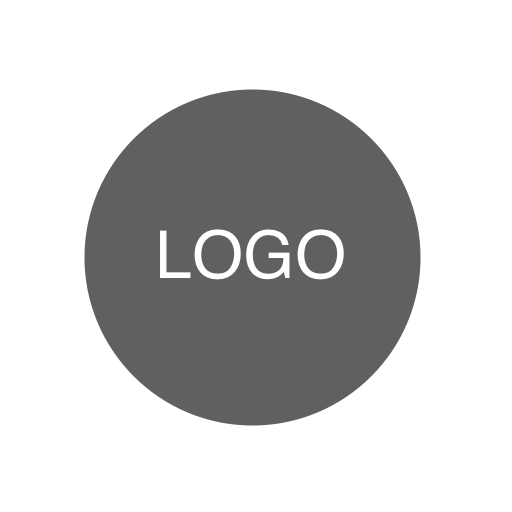 Le nom de votre sociétéFACTUREVotre adresseFACTUREDétails de votre contactFACTUREDATEN° DE FACTURE<Modalités de paiement (dû à réception, dû dans X jours)><Modalités de paiement (dû à réception, dû dans X jours)><Modalités de paiement (dû à réception, dû dans X jours)>FACTURERFACTURERENVOYEZ ÀNom du contactNom du contactNom / ServiceNom / ServiceNom / ServiceNom de l'entreprise clienteNom de l'entreprise clienteNom de l'entreprise clienteNom de l'entreprise clienteNom de l'entreprise clienteAdresseAdresseAdresseAdresseAdresseTéléphoneTéléphoneTéléphoneTéléphoneTéléphoneE-mailE-mailDESCRIPTIONDESCRIPTIONDESCRIPTIONQTÉPRIX UNITAIRETOTAL0,000,000,000,000,000,000,00Remarques / Instructions de paiement :Remarques / Instructions de paiement :TOTAL0,00RABAIS0,00SOUS-TOTAL MOINS LA REMISE0,00TAUX D'IMPOSITION0,00 %TAXE TOTAL0,00EXPÉDITION/MANUTENTION0,00Solde dû$ -